Imię i nazwisko…………………………………………………………..Do podanych zabytków Moskwy dobierz podpisy znajdujące się niżej. Rozwiązanie zapisz w tabeli. Dwa podpisy są zbędne i nie pasują do żadnego obrazka. 1)	2)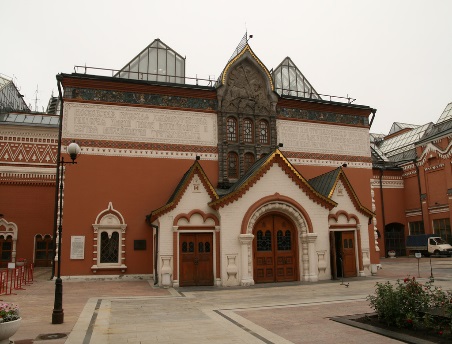 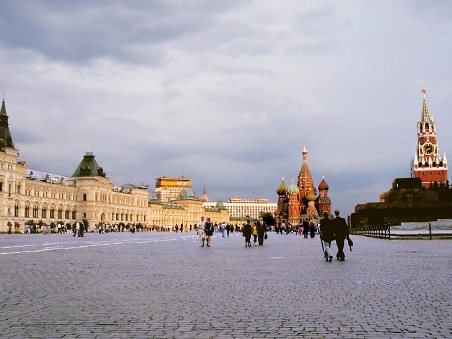 3)  	4) 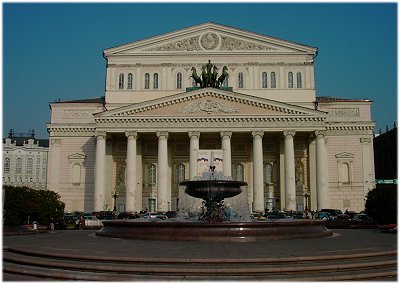 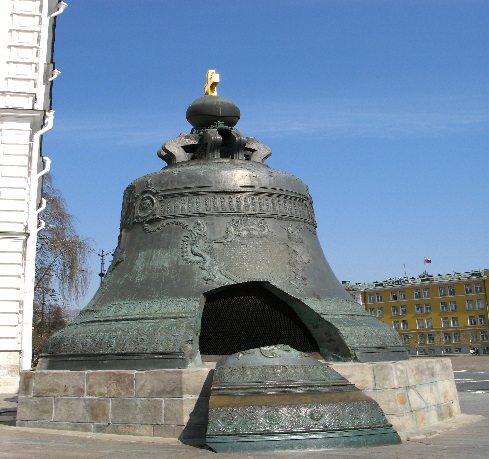 Московский государственный университет                        B.  Большой театр                        C.  Красная площадь                                 D. Царь - колокол                    
    E. Спаская башня                   F. Третьяковская галерея
2. Przetłumacz podane w nawiasach rzeczowniki nieodmienne. Вчера мы видели новуюс танцию (metro)…………………………………………Наташа зашла в (kawiarnia)…………………………………………………………Они работают в этом (biuro)…………………………………………………………..Родители пили чёрный (kawa).......................................................................................3. Przetłumacz wyrazy na język polski.  1) кенгуру ....................................................... 2) такси...........................................................3)  шоссе......................................................... 4) интервью...................................................5) пальто.........................................................4.Przetłumacz wyrażenia na język rosyjski. 1. Jechać autobusem………………………………………………2. Pojechać pociągiem…………………………………………….3. Jeździć tramwajem………………………………………………Spośród podanych form czasowników (A, B, C) wybierz prawidłową  odpowiedź.Я часто................................................ на такси.A. ездишь                          B. езжу                               C.   ездитНаташа...............................................на метро.еду                             B.  едет                     C.   едемВ школу мы...........................................на автобусе.поедем                             B.   поедешь                      C.    поедут1234